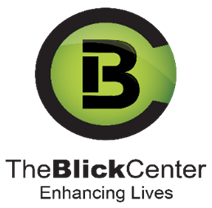 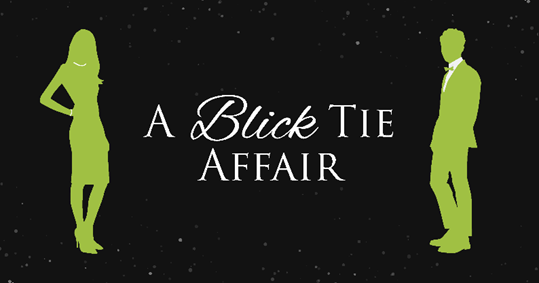 Please Select Sponsorship Level:Payment Information:***Ticket purchases can be made online at: www.blickcenter.orgForms must be returned by March 31, 2023, to be included in the program. Please send sponsorship forms and payment to Dominique.Curley@BlickCenter.Org or they can be returned in the enclosed envelope to:The Blick Center Attn:  Dominique Curley640 West Market St. Akron, OH  44303SponsorshipBenefitsPresenting Sponsor$10,000Grand Sponsor$5,000Champion Sponsor$2,500Supporter Sponsor$1,000Friends Sponsor$500Event Tickets30201064Drink Tickets60401064		             VIP Seating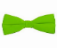 Program RecognitionSocial media recognition** regarding the event. (Facebook, Instagram, Twitter, and LinkedIn)Website Recognition $10,000 Presenting (Tax-Deductible amount $7,000)    $5,000 Grand (Tax-Deductible amount $3,000)     $2,500 Champion (Tax-Deductible amount $1,500)       $ 1,000 Supporter (Tax-Deductible amount $400)   $500 Friends (Tax-Deductible amount $100)       I/We are unable to be a sponsor at this but would like to make a contribution to The Blick Center in the amount of $     .   Please invoice me for this sponsorship Please invoice me for this sponsorship Please invoice me for this sponsorship Enclosed is my sponsorship check for $      payable to The Blick Center. Enclosed is my sponsorship check for $      payable to The Blick Center. Enclosed is my sponsorship check for $      payable to The Blick Center. Please charge $      to my credit card.   MasterCard    Visa Please charge $      to my credit card.   MasterCard    Visa Please charge $      to my credit card.   MasterCard    VisaName or Organization:     (Please print as you wish it to appear in the program)Name or Organization:     (Please print as you wish it to appear in the program)Name or Organization:     (Please print as you wish it to appear in the program)Contact Person:       Contact Person:       Contact Person:       Address:      City:      Zip:      Email:      Phone:      Phone:      Credit Card #:      Exp. Date:      Security Code:      Name on Card:      Signature: Signature: 